Ich kann …die Regel von Bayes anwenden.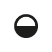 1	Mia fährt an 76 % der Schultage mit dem Rad zur Schule. In diesem Fall kommt sie zu 93 % pünktlich zur Schule. Generell kommt sie jedoch nur an 72 % der Schultage pünktlich. Mia ist heute pünktlich. Bestimme die Wahrscheinlichkeit, dass sie mit dem Rad gefahren ist. 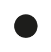 2	Eine Brauerei stellt ihr hauseigenes Bier her. Es wird in 0,5 l- und 0,3 l-Flaschen verkauft. Dabei gehen erfahrungsgemäß 70 % 0,5 l-Flaschen über den Tresen. Nun kam es jedoch zu einer Verunreinigung. Dabei sind 5 % der 0,5 l-Flaschen verunreinigt. Insgesamt sind jedoch nur 4,1 % aller Flaschen verunreinigt. Bestimme die Wahrscheinlichkeit, dass eine 0,3 l-Flasche verunreinigt ist. 3	In einer Firma haben 60 % der Angestellten studiert, jeder 20. Angestellte ist eine Frau. Eine Kundin trifft in der Firma einen Mann. Berechne die Wahrscheinlichkeit, dass er studiert hat.Ich kann …die Regel von Bayes anwenden.1	: fährt Rad
 fährt kein Rad
: kommt pünktlich
: kommt nicht pünktlichMit einer Wahrscheinlichkeit von 98,2 % ist Mia heute mit dem Rad gefahren. 2	: 0,5 l-Flasche
: 0,3 l-Flasche
: verunreinigt
: nicht verunreinigt2 % der 0,3 l-Flaschen sind verunreinigt. 3	: Frau
: keine Frau
: studiert
: nicht studiertWenn die Kundin in der Firma einen Mann antrifft, dann hat er mit einer Wahrscheinlichkeit von ca. 62,1 % studiert.Arbeitsbuch StochastikSchritt 12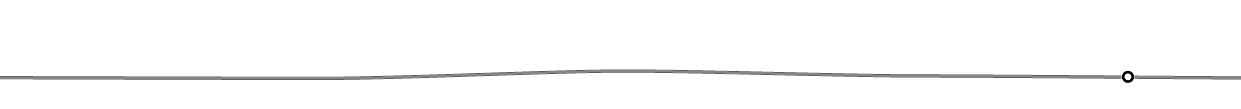 Arbeitsbuch StochastikLösungen